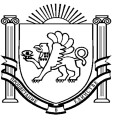 АДМИНИСТРАЦИЯЗЫБИНСКОГО СЕЛЬСКОГО ПОСЕЛЕНИЯБЕЛОГОРСКОГО РАЙОНА РЕСПУБЛИКИ КРЫМПОСТАНОВЛЕНИЕ	03 февраля 2017г                           с.Зыбины                                                             № 16«Об установлении предельного уровня соотношения среднемесячной заработной платы руководителей, их заместителей, главных бухгалтеров муниципальных учреждений и муниципальных унитарных предприятий Зыбинского сельского поселения, и среднемесячной заработной платы работников этих учреждений, предприятий»В соответствии с частью второй статьи 145 Трудового кодекса Российской Федерации, Положением об оплате труда работников муниципальных учреждений и муниципальных унитарных предприятий Зыбинского  сельского поселения администрация  Зыбинского сельского поселения ПОСТАНОВЛЯЕТ:1. Установить предельный уровень соотношения среднемесячной заработной платы руководителей, их заместителей, главных бухгалтеров муниципальных учреждений Зыбинского  сельского поселения, формируемой за счет всех источников финансового обеспечения и рассчитываемой за календарный год, и среднемесячной заработной платы работников этих учреждений (без учета заработной платы руководителя, его заместителей, главных бухгалтеров) в кратности 1: 2.2. Установить предельный уровень соотношения среднемесячной заработной платы руководителей, их заместителей, главных бухгалтеров муниципальных унитарных предприятий Зыбинского  сельского поселения, формируемой за счет всех источников финансового обеспечения и рассчитываемой за календарный год, и среднемесячной заработной платы работников этих предприятий (без учета заработной платы руководителей, их заместителей, главных бухгалтеров) в кратности  1: 2.2. Контроль за исполнением постановления оставляю за собой.3. Настоящее постановление подлежит обнародованию и вступает в силу с 1 января 2017 г.Глава администрации Зыбинского сельского поселения                       Т.А. Книжник          